Департамент образования Администрации г.ЕкатеринбургаУправление образования Администрации Верх-Исетского района г.ЕкатеринбургМуниципальное бюджетное дошкольное образовательное учреждение – детский сад № 249Реестр приказов о зачислении детей в МБДОУ - детский сад № 249 (Распоряжение № 414/46/36 от 29.03.2024г.)Заведующий МБДОУ – детский сад № 249       Устюгова А.М.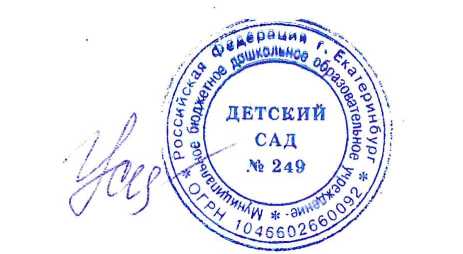 620131, г. Екатеринбург, ул. Заводская, 36 ател: 343/203-27-28, факс: 343/232-38-22Е-mail: mdou249@eduekb.ru № п/пРеквизиты распорядительного акта (приказа) о зачислении воспитанниковРеквизиты распорядительного акта (приказа) о зачислении воспитанниковВозрастная группаКоличество детей№ п/п№ ДатаВозрастная группаКоличество детей19/2425.04.20242-3 лет1